2020法国南特中央理工大学合作项目申请表格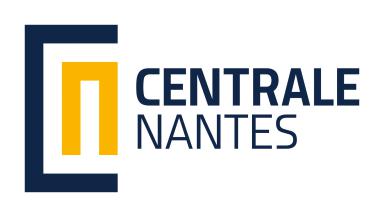 Centrale Nantes Application form for Master and Engineer program（to fill in English unless otherwise stated） 本科就读院校Home University                                                     姓名Name in Chinese：                     性别Gender：      男Male     女femaleName in English(与护照一致)：                                                     ID card number（身份证号）                                                           出生日期Date of Birth：                                                          出生城市Date of City:                                                             通信地址Address:                                                                   联系电话Mobile phone：                                                         邮箱Email:                                                                      就读学院College or School                                                                  所读专业Specialty                                                               专业平均成绩Average Score                                                       英语水平English level    雅思IELTS                或托福TOEFL                    如未考试，计划何时考？If no score, when you will take the test?                         硕士阶段的意向Which program you prefer?硕士MASTERS工程师文凭ENGINEER DIPLOMA欧盟硕士ERAMUS MUNDUS JOINT MASTER DEGREES硕士阶段意向专业是？Which Master program you prefer?Marine Technology (M-TECH)     Hydrodynamics for Ocean Engineering (M-TECH HOE)   Atlantic Master on Ship Operation & Naval Engineering (M-TECH AMASONE)Mechanical Engineering (M-ENG)     Advanced Manufacturing (M-ENG AM) formerly Design of Systems and Products     Computational Mechanics (M-ENG CM)    Energetics and Propulsion - (M-ENG EP)    Materials, Processes and Technology of Composites (M-ENG MPTC)Control and Robotics (CORO)    Signal and Image Processing (CORO SIP)    Advanced Robotics (CORO IMARO)    Embedded Real Time Systems (CORO ERTS)    Control Systems (CORO CSYS)Civil Engineering (C-ENG) Materials and Structures in their Environment (C-ENG MSE)City and Urban Environments (U-ENV) Atmosphere, Water and Urban Environment (U-ENV AWE)     Ambiances, Architecture, Urbanity (U-ENV AAU)Industrial Engineering (I-ENG) Agile Factory Management (I-ENG AFM)    Smart and Connected Enterprise (I-ENG SCE)  你有兴趣申请哪一个欧盟硕士项目?Which Eramus Mundus Joint Master program you prefer?JEMARO : Advanced Robotics Coordinator:Warsaw University of Technology - Poland , University of Genova - Italy, Keio Univertisty Japan EMShip Advanced Design: naval architecture Coordinator: University of Liège-Belgium,University of Rostock-Germany, Zachodniopomorski Uniwersytet Technologiczny-Poland, University of Galati (UGAL)-Romania, University of Genoa- ItalyE-PICO+: Electric Vehicle Propulsion and ControlCoordinator: Kiel University-Germany, University of L’Aquila- ItalyUniversity Politehnica of Bucharest-RomaniaREM: Renewable Energies in the Marine environmentCoordinator: Universidad del Pais Vasco-Spain,Norwegian University of Science and Technology-Norway,University of Strathclyde - UK,申请材料Application Documents完整填写的申请表格Application form 简历CV动机信Motivation letter成绩单Academic Transcripts学历证明Latest Degree or Certificate英语水平证明English Certification(IELTS, TOEFL, TOEIC or equivalent)推荐信Recommendation letter有效的身份证明（护照或身份证）Valid ID Documents其他有帮助的申请材料Extra documents